Протокол № 9/УТПиР -ВПзаседания Закупочной комиссии по запросу котировок в электронной формес участием только субъектов МСПна право заключения договора на выполнение работ«Реконструкция ВЛ 0,4 кВ г. Биробиджан для улучшения качества электроэнергии филиал ЭС ЕАО» (Лот № 22501-ТПИР ОБСЛ-2021-ДРСК)СПОСОБ И ПРЕДМЕТ ЗАКУПКИ:запрос котировок в электронной форме  на право заключения договора на выполнение работ «Реконструкция ВЛ 0,4 кВ г. Биробиджан для улучшения качества электроэнергии филиал ЭС ЕАО» (Лот № 22501-ТПИР ОБСЛ-2021-ДРСК).КОЛИЧЕСТВО ПОДАННЫХ НА ЭТАП ЗАЯВОК НА УЧАСТИЕ В ЗАКУПКЕ: 4 (четыре) заявки.КОЛИЧЕСТВО ОТКЛОНЕННЫХ ЗАЯВОК: 0 (ноль) заявок.ВОПРОСЫ, ВЫНОСИМЫЕ НА РАССМОТРЕНИЕ ЗАКУПОЧНОЙ КОМИССИИ:О рассмотрении результатов оценки ценовых предложений Участников.О признании заявок соответствующими условиям Документации о закупке по результатам рассмотрения ценовых предложений Участников.О ранжировке заявок.О выборе победителя закупки.По вопросу № 1Признать объем полученной информации достаточным для принятия решения.Принять к рассмотрению ценовые предложения следующих участников:          По вопросу № 2Признать ценовые предложения следующих Участников:№ 470719 ООО "АЭС"№ 471256 ООО "СЕЛЬЭЛЕКТРОСТРОЙ"№ 472054 ООО "ПОДРЯДЧИК ДВ"№ 472112 ООО "214 УПРАВЛЕНИЕ НАЛАДОЧНЫХ РАБОТ"соответствующими условиям Документации о закупке и принять их к дальнейшему рассмотрению.          По вопросу № 3  Утвердить ранжировку заявок:          По вопросу № 4Признать Победителем закупки Участника, занявшего 1 (первое) место в ранжировке по степени предпочтительности для Заказчика: ООО "ПОДРЯДЧИК ДВ" ИНН 2801209946, КПП 280101001, ОГРН 1152801006115  с ценой заявки не более 4 101 217,40 руб. без учета НДС.Сроки поставки: Срок начала работ - с момента заключения договора. Срок окончания работ – не позднее 30 октября 2021 г.Условия оплаты: Авансовые платежи в счет стоимости каждого Этапа Проектных работ 
в размере 30% (тридцати процентов) от стоимости соответствующего Этапа Проектных работ (за исключением непредвиденных работ и затрат) выплачиваются в течение 30 (тридцати) календарных с даты получения Заказчиком счета, выставленного Подрядчиком, но не ранее чем за 30 (тридцать) календарных дней до даты начала Этапа Проектных работ, при условии согласования Сторонами сметной документации в соответствии с пунктом 3.2 Договора, и с учетом пунктов 3.5.5., 3.5.6. Договора. Авансовые платежи в счет стоимости каждого Этапа Работ (кроме Этапа Проектных работ) в размере 10% (десяти процентов) от стоимости соответствующего Этапа Работ (за исключением непредвиденных работ и затрат) выплачиваются в течение 30 (тридцати) календарных дней с даты получения Заказчиком счета, выставленного Подрядчиком, при условии согласования Сторонами сметной документации на соответствующий Этап Работ в соответствии с пунктом 3.2 Договора, но не ранее чем за 30 (тридцать) календарных дней до даты его начала, определенной в соответствии с Календарным графиком выполнения Работ (Приложение № 2 к Договору), и с учетом пунктов 3.5.5., 3.5.6. Договора. Последующие платежи в размере 70% (семидесяти процентов) от стоимости каждого Этапа Проектных работ выплачиваются в течение 15 (пятнадцати) рабочих дней с даты подписания Сторонами документов, указанных в пункте 4.1 Договора, на основании счёта, выставленного Подрядчиком, и с учетом пунктов 3.5.5, 3.5.6 Договора. Последующие платежи в размере 90% (девяноста процентов) от стоимости каждого Этапа Работ (кроме Проектных работ) выплачиваются в течение 15 (пятнадцати) рабочих дней с даты подписания Сторонами документов, указанных в пункте 4.2 Договора, на основании счёта, выставленного Подрядчиком, и с учетом пунктов 3.5.5, 3.5.6 Договора. Гарантии: Гарантии качества на все конструктивные элементы и работы, предусмотренные в Технических требованиях и выполняемые Подрядчиком на объекте, в том числе на используемые строительные конструкции, материалы и оборудование должны составлять не менее 5 (пяти) лет.   Инициатору договора обеспечить подписание договора с Победителем не ранее чем через 10 (десять) календарных дней и не позднее 20 (двадцати) календарных дней после официального размещения итогового протокола по результатам закупки.Победителю закупки в срок не позднее 3 (трех) рабочих дней с даты официального размещения итогового протокола по результатам закупки обеспечить направление по адресу, указанному в Документации о закупке, информацию о цепочке собственников, включая бенефициаров (в том числе конечных), по форме и с приложением подтверждающих документов согласно Документации о закупке.Секретарь Закупочной комиссии1 уровня АО «ДРСК                                              ____________________         Чуясова Е. Г.Исп. Чуясова.Тел. (4162) 397-268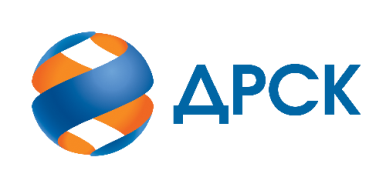                                                                        АКЦИОНЕРНОЕ ОБЩЕСТВО              «ДАЛЬНЕВОСТОЧНАЯ РАСПРЕДЕЛИТЕЛЬНАЯ СЕТЕВАЯ КОМПАНИЯ»город БлаговещенскЕИС № 32009492326 «19» октября 2020 года№п/пДата и время регистрации заявкиИдентификационный номер Участника23.09.2020 06:43:39Заявка № 470719 ООО "АЭС"23.09.2020 04:42:10Заявка № 471256 ООО "СЕЛЬЭЛЕКТРОСТРОЙ" 23.09.2020 06:51:17Заявка № 472054 ООО "ПОДРЯДЧИК ДВ"23.09.2020 08:28:33Заявка № 472112 ООО "214 УПРАВЛЕНИЕ НАЛАДОЧНЫХ РАБОТ" №п/пДата и время регистрации заявкиИдентификационный номер Участника23.09.2020 06:43:39Заявка № 470719 ООО "АЭС"23.09.2020 04:42:10Заявка № 471256 ООО "СЕЛЬЭЛЕКТРОСТРОЙ" 23.09.2020 06:51:17Заявка № 472054 ООО "ПОДРЯДЧИК ДВ"23.09.2020 08:28:33Заявка № 472112 ООО "214 УПРАВЛЕНИЕ НАЛАДОЧНЫХ РАБОТ" Место в ранжировке (порядковый № заявки)Дата и время регистрации заявкиНаименование, адрес и ИНН Участника и его идентификационный номерИтоговая цена заявки, 
руб. без НДС Возможность применения приоритета в соответствии с 925-ПП1 место23.09.2020 06:51:17ООО "ПОДРЯДЧИК ДВ"ИНН 2801209946, КПП 280101001, ОГРН 1152801006115 4 101 217,40нет2 место23.09.2020 08:28:33ООО "214 УПРАВЛЕНИЕ НАЛАДОЧНЫХ РАБОТ"ИНН 2724093797, КПП 272401001, ОГРН 1062724055052 4 101 219,81нет3 место23.09.2020 04:42:10ООО "СЕЛЬЭЛЕКТРОСТРОЙ" ИНН 7901542241, КПП 790101001, ОГРН 11379010012264 292 618,51нет4 место23.09.2020 06:43:39ООО "АЭС" ИНН 7813610358, КПП 781301001, ОГРН 11878471055994 317 073,48нет